ATTACHMENT 2_E2A: BASELINE YOUTH INSTRUMENTForm ApprovedOMB No. 0910-0753Exp. Date 09/30/2019RIHSC No. 17-XXXCTPEvaluation of the Public Education Campaign on Teen Tobacco (ExPECTT-B-2nd Cohort)Subjects for Questionnaire:Section A: Demographic ItemsSection B: Tobacco Use BehaviorSection C: Tobacco Use Intentions and Self-EfficacySection D: Cessation (Intention, Behavior, Motivation)Section E: Attitudes, Beliefs & Risk Perceptions, Social NormSection F: Media Use and AwarenessSection G: EnvironmentIntroductionThis survey is all about you.Your thoughts, your opinions, your experiences.We want to know about your background, what television and other media you use, and your thoughts about cigarettes and other tobacco products. Even if you don’t use tobacco, we want to know what you think.It will take about 45 minutes for you to complete this survey. Please take your time and answer as honestly and thoughtfully as you can.We will keep what you tell us here private to the fullest extent allowable by law. We will make sure there is no way anyone can connect your name and personal information with your survey responses.Your responses will be combined with those of others who are taking this survey before the data are analyzed or reported.Section A: Demographic ItemsFirst, we want to ask you some questions about yourself.A1_2.	What is your date of birth?_ _ / _ _ / _ _ _ _ MM/DD/YYYYPROGRAMMER: ONLY ALLOW 01–12 IN MM, 01–31 IN DD. PLEASE MAKE SURE THAT NO INVALID DATES APPEAR. THAT IS, FEB 30, NOV 31, ETC. CANNOT BE VALID. DO NOT ALLOW FUTURE DATES. IF THE DATE IS NOT VALID, PLEASE DISPLAY A HARD ERROR, “PLEASE ENTER A VALID DATE.”ASK: All respondents.A1_3. That would make you XX years old, is that correct?1	Yes  GO TO A22	NoASK: All respondents.DISPLAY: XX is the age of the respondent calculated from question A1_2.A1_4. [IF A1_3 = NO]	To be sure we have the right information, please enter your birthdate once more._ _ / _ _ / _ _ _ _ MM/DD/YYYYPROGRAMMER: ONLY ALLOW 01–12 IN MM, 01–31 IN DD. PLEASE MAKE SURE THAT NO INVALID DATES APPEAR. THAT IS, FEB 30, NOV 31, ETC. CANNOT BE VALID. DO NOT ALLOW FUTURE DATES. IF THE DATE IS NOT VALID, PLEASE DISPLAY A HARD ERROR, “PLEASE ENTER A VALID DATE.”ASK: All respondents for whom birthdate (A1_2) and age (A1_3) do not correspond.A1_5. That would make you XX years old, is that correct?1	Yes  GO TO A22	NoASK: All respondents for whom birthdate (A1_2) and age (A1_3) do not correspond.DISPLAY: XX is the age of the respondent calculated from question A1_4.A1_6. [IF A1_5 = NO]How sure are you that your birthdate is [FILL DAY] [FILL MONTH]?1	Very Sure2	Somewhat Sure3	Not Sure9	Prefer not to answerASK: All respondents for whom birthdate (A1_4) and age (A1_5) do not correspond.DISPLAY: FILL DAY AND FILL MONTH are from A1_2.A1_7. [IF A1_5 = NO]How old are you now?__________ MIN 11 MAX 209	Prefer not to answerPROGRAMMER: NUMERIC RESPONSE. ALLOW A MINIMUM OF 0 AND MAXIMUM OF 7.IF ANYTHING ELSE IS TYPED IN, ERROR MESSAGE SHOULD SAY, “YOU HAVE ENTERED A NUMBER OUTSIDE THE ALLOWED RANGE. PLEASE ENTER A NUMBER BETWEEN 11 AND 20.”ASK: All respondents for whom birthdate (A1_4) and age (A1_5) do not correspond.A2.	Are you male or female?1	Female2	Male9	Prefer not to answerASK: All respondents.A3.	Are you Hispanic, Latino/a, or of Spanish origin?1	No, not of Hispanic, Latino/a, or Spanish origin2	Yes, Mexican American, Chicano/a3	Yes, Puerto Rican4	Yes, Cuban5	Yes, another Hispanic, Latino/a, or Spanish origin9	Prefer not to answerASK: All respondents.A4.	What race or races do you consider yourself to be? Please select 1 or more of these categories.ASK: All respondents.A5.	[IF A3=2-9]In general, do you usually speak…1	Only Spanish2	Spanish more than English3	Spanish and English equally4	English more than Spanish5	English only  GO TO A69	Prefer not to answer  GO TO A6ASK: Respondents who reported they are Hispanic, Latino/a, or of Spanish origin or prefers not to answer they are Hispanic, Latino/a, or of Spanish origin.GO TO: If the respondent usually speaks only Spanish, Spanish more than English, Spanish and English equally, or English more than Spanish, go to next question A6. If respondent usually speaks English only or prefers not to answer which language they usually speak, go to A7.A6.	[IF A5=1-4]When you watch TV, what type of programming do you usually watch?1	Only Spanish2	Spanish more than English3	Spanish and English equally4	English more than Spanish5	English only9	Prefer not to answerASK: Respondents who usually speak only Spanish, Spanish more than English, Spanish and English equally, or English more than Spanish.A7.	What grade are you in?1	5th2	6th3	7th4	8th5	9th6	10th7	11th8	12th9	Ungraded or other grade99	Prefer not to answerASK: All respondents.A8.	During the past 30 days, about how much money did you have each week to spend any way you wanted to?1	None2	$5 or less3	$6 to $104	$11 to $205	$21 to $356	$36 to $507	$51 to $758	$76 to $1259	$126 or more99	Prefer not to answerASK: All respondents.Section B: Tobacco Use BehaviorThanks for your responses so far!Now we want to know about your experiences with tobacco products.Cigarette UseB1.	Have you ever tried cigarette smoking, even one or two puffs?1	Yes2	No GO TO B99	Prefer not to answerASK: All respondents.GO TO: If respondent ever tried cigarette smoking, even one or two puffs or prefers not to answer whether they ever tried cigarette smoking, even one or two puffs, go to next question B3. If respondent never tried cigarette smoking, even one or two puffs, go to question B9.B2.	[IF B1=1 OR 9]How old were you when you first tried cigarette smoking, even one or two puffs?1	8 years old or younger2	9 years old3	10 years old4	11 years old5	12 years old6	13 years old7	14 years old8	15 years old9	16 years old99	Prefer not to answerASK: Respondents who ever tried cigarette smoking, even one or two puffs, or preferred not to answer whether they ever tried cigarette smoking, even one or two puffs.M1.	Think back to when you first started smoking cigarettes. Was the first cigarette that you smoked menthol?a.	Yesb.	Noc.	Don’t remember/Prefer not to answerB3.	During the past 30 days, on how many days did you smoke cigarettes?1	0 days GO TO B62	1 or 2 days3	3 to 5 days4	6 to 9 days5	10 to 19 days6	20 to 29 days7	All 30 days9	Prefer not to answerASK: Respondents who ever tried cigarette smoking, even one or two puffs, or preferred not to answer whether they ever tried cigarette smoking, even one or two puffs.GO TO: If respondent smoked cigarettes on 0 days during the past 30 days, go to question B6. If respondent smoked cigarettes on at least 1 day in the past 30 days or prefers not to report the number of days he or she smoked cigarettes in the past 30 days, go to next question B4.B4.	[IF B3=2-9]During the past 30 days, what type of cigarettes did you usually smoke?a.	Regularb.	Mentholc.	Both Regular and Menthol, equallyd.	Prefer not to answerASK: Respondents who smoked cigarettes on at least 1 day in the past 30 days or prefers not to report the number of days they smoked cigarettes in the past 30 days.B5.	[IF B3=2-9]During the past 30 days, on the days you smoked, how many cigarettes did you smoke per day?1	Less than 1 cigarette per day2	1 cigarette per day3	2 to 5 cigarettes per day4	6 to 10 cigarettes per day5	11 to 20 cigarettes per day6	More than 20 cigarettes per day9	Prefer not to answerASK: Respondents who smoked cigarettes on at least 1 day in the past 30 days or prefers not to report the number of days they smoked cigarettes in the past 30 days.B6.	[IF B1=1 OR 9]About how many cigarettes have you smoked in your entire life? Your best guess is fine.1	0 cigarettes2	1 or more puffs but never a whole cigarette3	1 cigarette4	2 to 5 cigarettes5	6 to 15 cigarettes (about 1/2 a pack total)6	16 to 25 cigarettes (about 1 pack total)7	26 to 99 cigarettes (more than 1 pack, but less than 5 packs)8	100 or more cigarettes (5 or more packs)9	Prefer not to answerASK: Respondents who ever tried cigarette smoking, even one or two puffs, or preferred not to answer whether they ever tried cigarette smoking, even one or two puffs.Other Substance UseB9.The next questions are about smokeless tobacco, such as dip, chewing tobacco, snuff, or snus. Common brands include [EDIT IF NECESSARY Copenhagen, Grizzly, Skoal, Camel Snus, Kodiak, and Longhorn].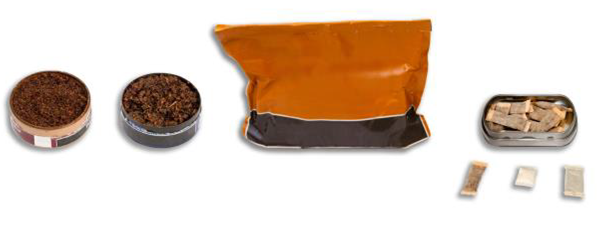 Have you ever used smokeless tobacco even just a small amount?1	Yes2	No GO TO B119	Prefer not to answer GO TO B11ASK: All respondents.GO TO: If respondent ever used smokeless tobacco even just a small amount, go to next question B10. If respondent never used smokeless tobacco even just a small amount or prefers not to answer whether they ever used smokeless tobacco even just a small amount, go to question B11.B10.	[IF B9=1]During the past 30 days, on how many days did you use smokeless tobacco?1	0 days2	1 or 2 days3	3 to 5 days4	6 to 9 days5	10 to 19 days6	20 to 29 days or7	All 30 days9	Prefer not to answerASK: Respondents who ever used smokeless tobacco even just a small amount.The next questions are about cigars, cigarillos, or little cigars such as Black & Mild, Swisher Sweets, Dutch Masters, Phillies Blunts, Prime Time, and Winchester.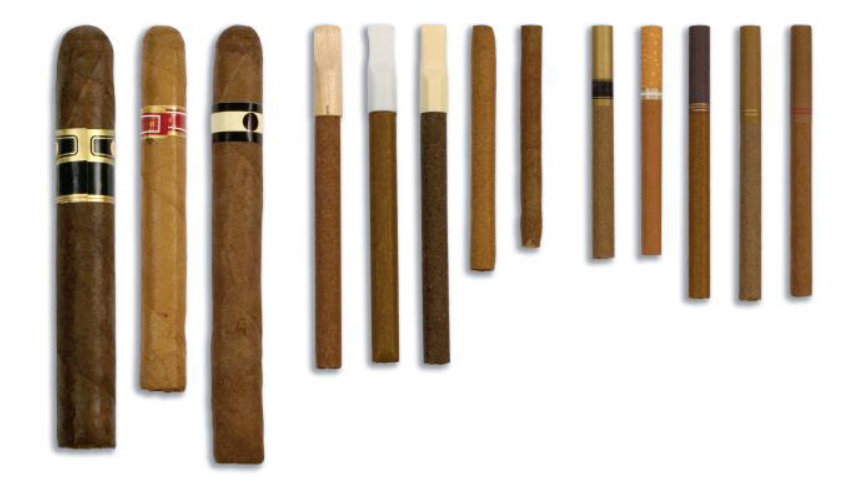 B11.	Have you ever smoked cigars, cigarillos, or little cigars even one time?1	Yes2	No GO TO B139	Prefer not to answer GO TO B13ASK: All respondentsGO TO: If respondent ever smoked cigars, cigarillos, or little cigars even one time, go to next question B12. If respondent never smoked cigars, cigarillos, or little cigars even one time or prefers not to answer whether they ever smoked cigars, cigarillos, or little cigars even one time, go to question B13.B12.	[IF B11=1]During the past 30 days, on how many days did you smoke cigars, cigarillos, or little cigars?1	0 days2	1 or 2 days3	3 to 5 days4	6 to 9 days5	10 to 19 days6	20 to 29 days or7	All 30 days9	Prefer not to answerASK: Respondents who ever smoked cigars, cigarillos, or little cigars even one time.B13.	Have you ever tried smoking tobacco out of a water pipe (also called “hookah”), even one time?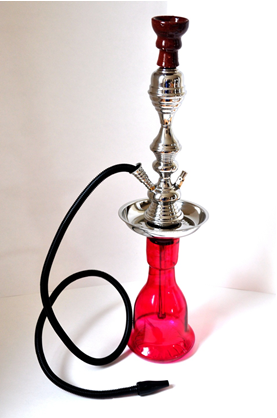 1	Yes2	No GO TO B159	Prefer not to answer GO TO B15ASK: All respondents.GO TO: If respondent ever smoked tobacco out of a water pipe even one time, go to next question B14. If respondent never smoked tobacco out of a water pipe even one time or prefers not to answer whether they ever smoked tobacco out of a water pipe even one time, go to question B15.B14.	[IF B13=1]During the past 30 days, on how many days did you smoke tobacco out of a water pipe (also called “hookah”)?1	0 days2	1 or 2 days3	3 to 5 days4	6 to 9 days5	10 to 19 days6	20 to 29 days or7	All 30 days9	Prefer not to answerASK: Respondents who ever smoked tobacco out of a water pipe even one time.The next questions are about vaping products or vapes. You may also know them as electronic cigarettes, e-cigarettes, vape pens, hookah pens, e-hookahs or mods. Some look like cigarettes, and others look like pens, pipes, or small boxes.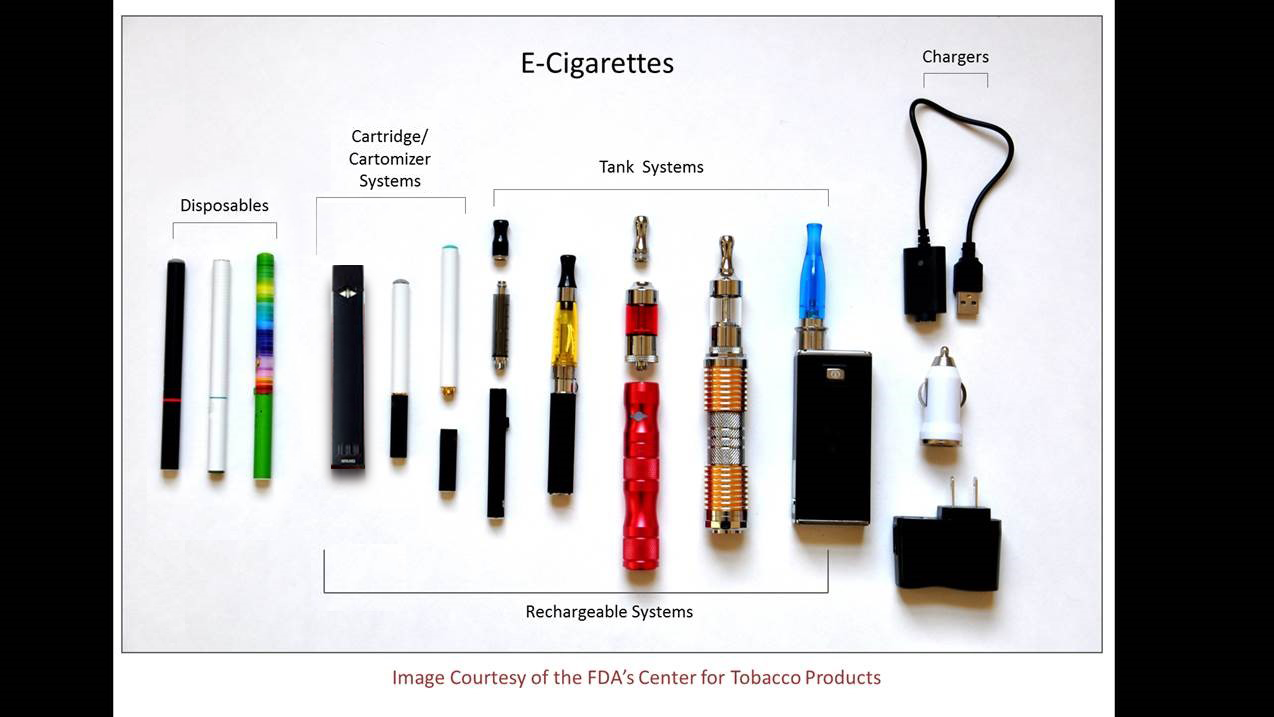 B15.	Have you ever tried any vaping product, even one time?1	Yes2	No GO TO B179	Prefer not to answer GO TO B17ASK: All respondentsGO TO: If respondent ever tried an electronic vaping product even one time, go to next question B16. If respondent never tried an electronic vaping product even one time or prefers not to answer whether they ever tried an electronic vaping product even one time, go to question B17.B16.	[IF B15=1]During the past 30 days, on how many days did you vape?1	0 days2	1 or 2 days3	3 to 5 days4	6 to 9 days5	10 to 19 days6	20 to 29 days or7	All 30 days9	Prefer not to answerASK: Respondents who ever tried an electronic vaping product even one time.M6.   What was the first tobacco product you used?a.	Cigaretteb.	Cigarc.	Hookah/Waterpiped.	Smokelesse.	Vaping productf.	Don’t remember/Prefer not to answerASK: Respondents who report having used more than one tobacco product.B17.	Have you ever tried marijuana, even one time?1	Yes2	No GO TO C19	Prefer not to answer GO TO C1ASK: All respondentsGO TO: If respondent ever tried marijuana even one time, go to next question B18. If respondent never tried marijuana even one time or prefers not to answer whether they ever tried marijuana even one time, go to question C1.B18.	[IF B17=1]During the past 30 days, on how many days did you use marijuana?1	0 days2	1 or 2 days3	3 to 5 days4	6 to 9 days5	10 to 19 days6	20 to 29 days or7	All 30 days9	Prefer not to answerASK: Respondents who ever tried marijuana even one time.B19.	[IF B17=1]During the past 30 days, on how many days did you add marijuana to a tobacco product, such as a cigar, cigarillo or little cigar (sometimes known as a “blunt”)?1	0 days2	1 or 2 days3	3 to 5 days4	6 to 9 days5	10 to 19 days6	20 to 29 days or7	All 30 days9	Prefer not to answerASK: Respondents who ever tried marijuana even one time.Section C: Tobacco Use Intentions and Self-EfficacyDoing great!  Now we want you to think about what you might do in the future.C1. Thinking about the future…ASK: All respondentsATTNCHK1.Please select Tuesday as the answer to this question.1	Monday2	Tuesday3	Wednesday4	Thursday5	Friday6	Saturday7	Sunday9	Prefer not to answerASK: All respondentsC2.	How sure are you that, if you really wanted to, you could say no to a cigarette offer if…RANDOMIZE OPTIONSASK: All respondentsC4.	How sure are you that, if you really wanted to, you could say no to vaping if…, [RANDOMIZE OPTIONS]ASK: All respondentsSection D: Cessation (Intention, Behavior, Motivation)CHECKPOINT: ASK D1, D2 AND D3 OF RESPONDENTS WHO HAVE SMOKED ON 1 OR MORE DAYS IN THE PAST 30 DAYS OR PREFERRED NOT TO REPORT THE NUMBER OF DAYS THEY SMOKED IN THE PAST 30 DAYS.D2.	[IF B3=2-9]During the past 3 months, did you stop smoking cigarettes for one day or longer because you were trying to quit smoking cigarettes for good?1	Yes2	No9	Prefer not to answerASK: Respondents who smoked cigarettes on at least 1 day in the past 30 days or prefer not to report the number of days they smoked cigarettes in the past 30 days.D1.	[IF B3=2-9]I plan to stop smoking cigarettes for good within the next… (PLEASE CHOOSE THE FIRST ANSWER THAT FITS)1	7 days2	30 days3	6 months4	1 year5	I do not plan to stop smoking cigarettes within the next year9	Prefer not to answerASK: Respondents who smoked cigarettes on at least 1 day in the past 30 days or prefers not to report the number of days they smoked cigarettes in the past 30 days.D3.	[IF B3=2-9]How much do you want to quit smoking?1	Not at all2	A little3	Somewhat4	A lot9	Prefer not to answerASK: Respondents who smoked cigarettes on at least 1 day in the past 30 days or prefers not to report the number of days they smoked cigarettes in the past 30 days.Section E:	Attitudes, Beliefs & Risk Perceptions, Social NormWhat do you think? We want your opinions on cigarette use and other tobacco products.AttitudeE1.	Smoking cigarettes is…  (pick one)RANDOMIZE OPTIONSASK: All respondentsE14.	Vaping is… (pick one)RANDOMIZE OPTIONSASK: All respondentsAttitudinal Beliefs and Risk PerceptionsE3.	How much do you agree or disagree with the following statements? If I smoke I will…ASK: All respondentsWhat do you think?E13.	How much do you agree or disagree with the following statements? If I use If I use vaping products/vapes I will…RANDOMIZE OPTIONSASK: All respondentsE5.	How much do you agree or disagree with the following statements about smoking cigarettes?ASK: All respondentsWhat do you think?E15.  How much do you agree or disagree with the following statements about vaping?RANDOMIZE OPTIONSASK: All respondents.E16. 	Does the vapor from vaping products contain…RANDOMIZE OPTIONSASK: All respondentsE9.  Does cigarette smoke contain….ASK: All respondentsSocial NormsThank you for telling us your opinions.We have a couple of questions about your friends, and people your age.E11.	How many of your four closest friends…ASK: All respondentsE12.	How many other people your age…ASK: All respondentsSection F: Media Use and AwarenessNext, we’d like to ask you about your use of TV and other media.F1.  How often do you…PROGRAMMER: RANDOMIZE F1_1 – F1_8ASK: All respondents.Thinking only about yesterday, about how much time did you spend…ASK: All respondentsATTNCHK2Please select basketball as the answer to this question.1	Soccer2	Baseball3	Swimming4	Softball5	Basketball9	Prefer not to answerASK: All respondentsF2.  Thinking about the past [FILL MONTHS], that is since [FILL DATE], how frequently have you watched the following shows?ASK: All respondentsDISPLAY: FILL MONTHS is the equal to three months in the baseline survey. In subsequent surveys it will represent the number of months since the last interview. FILL DATE is equal to three months prior in the baseline survey. In subsequent surveys it will represent the date of the last interview. INSERT SHOW NAME is the name of the television show. INSERT NETWORK NAME is the name of the television network on which the television show aired.F2_31. In the past [FILL MONTHS], that is since [FILL DATE], how frequently have you been on YouTube or Hulu?1	Never2	Rarely3	Sometimes4	Often5	Very Often9	Prefer not to answerASK: All respondentsDISPLAY: FILL MONTHS is the total number of months of the recall period of interest. FILL DATE is the first day of the recall period.F2_32. In the past [FILL MONTHS], that is since [FILL DATE], how frequently have you been on Facebook?1	Never2	Rarely3	Sometimes4	Often5	Very Often9	Prefer not to answerASK: All respondentsDISPLAY: FILL MONTHS is the total number of months of the recall period of interest. FILL DATE is the first day of the recall period.F2_33. In the past [FILL MONTHS], that is since [FILL DATE], how frequently have you been on Twitter?1	Never2	Rarely3	Sometimes4	Often5	Very Often9	Prefer not to answerASK: All respondentsDISPLAY: FILL MONTHS is the total number of months of the recall period of interest. FILL DATE is the first day of the recall period.F2_34. In the past [FILL MONTHS], that is since [FILL DATE], how frequently have you used Pandora or Spotify?1	Never2	Rarely3	Sometimes4	Often5	Very Often9	Prefer not to answerASK: All respondentsDISPLAY: FILL MONTHS is the total number of months of the recall period of interest. FILL DATE is the first day of the recall period.F2_35. In the past [FILL MONTHS], that is since [FILL DATE], how frequently have you used PlayStation or Xbox?1	Never2	Rarely3	Sometimes4	Often5	Very Often9	Prefer not to answerASK: All respondentsDISPLAY: FILL MONTHS is the total number of months of the recall period of interest. FILL DATE is the first day of the recall period.F2_36. In the past [FILL MONTHS], that is since [FILL DATE], how frequently have you used Instagram?1	Never2	Rarely3	Sometimes4	Often5	Very Often9	Prefer not to answerASK: All respondentsDISPLAY: FILL MONTHS is the total number of months of the recall period of interest. FILL DATE is the first day of the recall period.F2_37. In the past [FILL MONTHS], that is since [FILL DATE], how frequently have you used Snapchat?1	Never2	Rarely3	Sometimes4	Often5	Very Often9	Prefer not to answerASK: All respondentsDISPLAY: FILL MONTHS is the total number of months of the recall period of interest. FILL DATE is the first day of the recall period.F2_38. In the past [FILL MONTHS], that is since [FILL DATE], how frequently have you used [ADD social media property]?1	Never2	Rarely3	Sometimes4	Often5	Very Often9	Prefer not to answerASK: All respondentsDISPLAY: FILL MONTHS is the total number of months of the recall period of interest. FILL DATE is the first day of the recall period. Social media property is the social media outlet of interest.We want to ask you about some slogans or themes that might or might not have appeared in the media around here, as part of ads about tobacco.F3_3.  In the past [FILL MONTHS] months,, that is since [FILL DATE], have you seen or heard the following slogan or theme?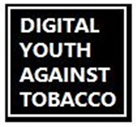 	Digital Youth Against Tobacco (DYAT)	1___ Yes	2___ No	3___ Not SureASK: All respondentsDISPLAY: FILL MONTHS is the recall period of interest. FILL DATE is the date the first day of the recall period of interest.F3_4.  In the past [FILL MONTHS] months,, that is since [FILL DATE], have you seen or heard the following slogan or theme?The Real Cost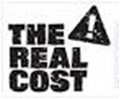 	1___ Yes	2___ No	3___ Not SureASK: All respondentsDISPLAY: FILL MONTHS is the recall period of interest. FILL DATE is the date the first day of the recall period of interest.F3_11.  In the past [FILL MONTHS] months, that is since [FILL DATE], have you seen or heard the following slogan or theme?Tips from Former Smokers (Tips)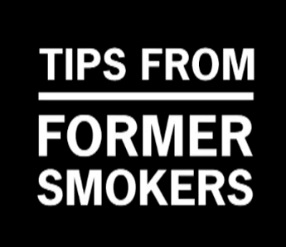 	1___ Yes	2___ No	3___ Not SureASK: All respondentsDISPLAY: FILL MONTHS is the recall period of interest. FILL DATE is the date the first day of the recall period of interest.F3_12.  In the past [FILL MONTHS] months, that is since [FILL DATE], have you seen or heard the following slogan or theme?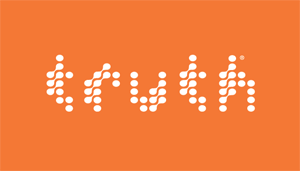 truth [insert current truth campaign name]1___ Yes2___ No3___ Not SureASK: All respondentsDISPLAY: FILL MONTHS is the recall period of interest. FILL DATE is the date the first day of the recall period of interest.F3_13.  In the past [FILL MONTHS] months,, that is since [FILL DATE], have you seen or heard the following slogan or theme?	Fresh Empire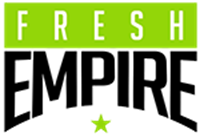 1___ Yes2___ No3___ Not SureASK: All respondentsDISPLAY: FILL MONTHS is the recall period of interest. FILL DATE is the date the first day of the recall period of interest.F5_14.  In the past [FILL MONTHS] months, that is since [FILL DATE], have you seen or heard the following slogan or theme?Drop Vape1___ Yes2___ No3___ Not SureASK: All respondentsDISPLAY: FILL MONTHS is the recall period of interest. FILL DATE is the date the first day of the recall period of interest.F5_3. [IF F3_4=1 OR 3]Where have you seen or heard about The Real Cost? Check all that apply.			1	2			Yes	NoRANDOMIZE OPTIONSF5_3a. On TV or the Internet/onlineF5_3b. On the radioF5_3c. In magazinesF5_3d. Billboards or other outdoor or mall adsF5_3e. At the movie theatreF5_3f. I have not seen or heard about The Real CostASK: Respondents who have seen or heard of The Real Cost slogan or theme in the past 3 months or were not sure if they have seen or heard of The Real Cost slogan or theme in the past 3 months.F6. 	[IF F3_4=1 OR 3]The Real Cost campaign is online.  Have you ever seen The Real Cost on…Check all that apply.			1	2			Yes	NoF6_1. YouTube or Hulu?F6_2. Facebook?F6_3. Twitter?F6_4. Pandora or Spotify?F6_5. PlayStation or Xbox?F6_6. Instagram?F6_7. Snapchat?F6_8. [ADD SOCIAL MEDIA PROPERYT]ASK: Respondents who have seen or heard of The Real Cost slogan or theme in the past 3 months or were not sure if they have seen or heard of The Real Cost slogan or theme in the past 3 months.Thanks for your responses!F7_x. Now we would like to show you some advertisements that have been shown in the U.S. Once you have viewed the video or screenshot, please click on the forward arrow below to continue with the survey.PROGRAMMER: DISPLAY VIDEOS OR SCREENSHOTS IN RANDOM ORDER. Use VIDEO for Real Cost ads, Use SCREENSHOTS for truth, Tips from Former Smokers, AND FRESH EMPIRE ads.F8_x. Apart from this survey, how frequently have you seen this ad [SCREENSHOT LANGUAGE: these ads] in the past [FILL MONTHS]?1	Never2	Rarely3	Sometimes4	Often5	Very Often9	Prefer not to answerASK: All respondentsDISPLAY: SCREENSHOT LANGUAGE is entered when respondents are view screenshots for the truth, Tips From Former Smokers, and Fresh Empire ads. FILL MONTHS is the recall period of interest.PROGRAMER: LOOP BACK TO ASK ABOUT NEXT AD HERE. SHOW SCREENGRAB OF ADF19_x. What is the main message of this ad? Select only one response	[RANDOMIZE ORDER OF CHECKBOX LIST]1  Smoking can damage your teeth2  Smoking can cause wrinkles4  Cigarettes can control your life8   Being with friends is more important than smoking9   This generation of teens can play a big role in stopping smoking10 If you smoke you lose your freedom11 There are toxic chemicals in cigarette smoke14  Nicotine can reprogram your brain until it’s hard to think about anything but your next cigarette.15  Cigarettes may leave you with stained teeth, gum disease and more.16  Smoking as a teen can permanently stunt your lungs.17  [ADD KEY MESSAGE FROM REAL COST ADVERTISING]99 I am not sureASK: All respondentsF11. Please tell us if you strongly agree, agree, neither agree nor disagree, disagree, or strongly disagree with the following statements.ASK: All respondentsF14. Did you talk to anyone about any of these ads?1	Yes2	No9	Prefer not to answerASK: All respondentsF15. [IF F14=1]When you talked about the ads, did you talk about any of the following topics?RANDOMIZE OPTIONSASK: Respondents who talked to someone about any of the ads they viewed.F16.	Do your parents have rules about how much time you can spend using media, such as TV, computer, video games, cell phones, and music?1   Yes, my parents have lots of rules about it.2   Yes, my parents have a few rules about it.3   No, my parents don’t have any rules about it.9	Prefer not to answerASK: All respondentsF17.	Do your parents have rules about what you are allowed to do on the computer, which video games you are allowed to play, or what music you’re allowed to listen to?1   Yes, my parents have lots of rules about it.2   Yes, my parents have a few rules about it.3   No, my parents don’t have any rules about it.9	Prefer not to answerASK: All respondentsF18.	In general, how often do your parents make sure you follow the rules they have about using media, such as TV, computers, video games, and music?1	Most of the time2	Some of the time3	A little of the time4	Never5	My parents don’t have rules about using media9	Prefer not to answerASK: All respondentsF19.	How often do your parents let you watch movies or videos that are rated R?1	Never2	Once in awhile3	Sometimes4	All the time9	Prefer not to answerASK: All respondentsSection G: EnvironmentYou’re almost done!Just a few more questions about yourself and the people you live with.G1.	Other than you, has anyone who lives with you used any of the following during the past 30 days…? (You can choose one answer or more than one answer)1	cigarettes2	smokeless tobacco, such as chewing tobacco, snuff, snus (rhymes with goose) or dip, such as [NAME TOP BRANDS]3	cigars, cigarillos, or little cigars such as [NAME TOP BRANDS]4	tobacco out of a water pipe (also called “hookah”)5	electronic vaping products or electronic cigarettes, such as [NAME TOP BRANDS]6	any other form of tobacco7	No, no one who lives with me has used any form of tobacco during the past 30 days9	Prefer not to answerASK: All respondentsDISPLAY: The text NAME TOP BRANDS is a placeholder for the names of the top brands in this category.G2. Do you have any brother(s) and/or sister(s) who have smoked cigarettes during the past 30 days?1	Yes2	No3	I don’t know4	I don’t have any brothers or sisters9	Prefer not to answerASK: All respondentsG3.	Which statement best describes the rules about smoking in your home? Would you say…1	Smoking is not allowed anywhere inside your home2	Smoking is allowed in some places or at some times3	Smoking is allowed anywhere inside the home4	There are no rules about smoking inside the home9	Prefer not to answerASK: All respondentsG4.	How well would you say you have done in school? Would you say…1	Much better than average2	Better than average3	Average4	Below average5	Much worse than average9	Prefer not to answerASK: All respondentsG5.	I feel close to people at my school. Would you say you…1	Strongly Disagree2	Disagree3     Neither agree nor disagree (neutral)4	Agree5	Strongly Agree9	Prefer not to answerASK: All respondentsG6.	I am happy to be at my school. Would you say you…1	Strongly Disagree2	Disagree3     Neither agree nor disagree (neutral)4	Agree5	Strongly Agree9	Prefer not to answerASK: All respondentsG7.	I feel like I am a part of my school. Would you say you…1	Strongly Disagree2	Disagree3     Neither agree nor disagree (neutral)4	Agree5	Strongly Agree9	Prefer not to answerASK: All respondentsG8.	How far do you think you will go in school?1	I don’t plan to go to school anymore2	9th grade3	10th grade4	11th grade5	12th grade or GED6	Some college or technical school but no degree7	Technical school degree8	College degree9	Graduate school, medical school, or law school99	Prefer not to answerASK: All respondentsG9.	How many close friends do you have? (Close friends include people whom you feel at ease with, can talk to about private matters, and can call on for help.)__________ MIN 0 MAX 79	Prefer not to answerPROGRAMMER: NUMERIC RESPONSE. ALLOW A MINIMUM OF 0 AND MAXIMUM OF 7.IF ANYTHING ELSE IS TYPED IN, ERROR MESSAGE SHOULD SAY, “YOU HAVE ENTERED A NUMBER OUTSIDE THE ALLOWED RANGE. PLEASE ENTER A NUMBER BETWEEN 0 AND 7.” IN LOWERCASE LETTERSASK: All respondentsG10.	How often do you attend church or religious services? Would you say…1	Never2	Less than once a month3	About once a month4	About 2 or 3 times a month5	Once a week6	More than once a week9	Prefer not to answerASK: All respondentsPlease tell us if you strongly agree, agree, disagree, or strongly disagree with the following statements.G11.	I would like to explore strange places. Would you say you…1	Strongly Disagree2	Disagree3     Neither agree nor disagree (neutral)4	Agree5	Strongly Agree9	Prefer not to answerASK: All respondentsG12.	I like to do frightening things. Would you say you…1	Strongly Disagree2	Disagree3     Neither agree nor disagree (neutral)4	Agree5	Strongly Agree9	Prefer not to answerASK: All respondentsG13.	I like new and exciting experiences, even if I have to break the rules. Would you say you…1	Strongly Disagree2	Disagree3     Neither agree nor disagree (neutral)4	Agree5	Strongly Agree9	Prefer not to answerASK: All respondentsG14.	I prefer friends who are exciting and unpredictable. Would you say you…1	Strongly Disagree2	Disagree3     Neither agree nor disagree (neutral)4	Agree5	Strongly Agree9	Prefer not to answerASK: All respondentsG15.	Thinking about your mental health, which includes stress, depression, and problems with emotions, for how many days during the past 30 days was your mental health not good?_____ Number of days2	None3	Don’t know9	Prefer not to answerPROGRAMMER: NUMERIC RESPONSE. ALLOW A MINIMUM OF 1 AND MAXIMUM OF 30.IF ANYTHING ELSE IS TYPED IN, ERROR MESSAGE SHOULD SAY, “YOU HAVE ENTERED A NUMBER OUTSIDE THE ALLOWED RANGE FOR THE NUMBER OF DAYS. PLEASE ENTER A NUMBER BETWEEN 1 AND 30.” IN LOWERCASE LETTERSRESPONDENTS CAN ONLY RESPOND WITH THE OPTION NONE, DON’T KNOW, OR TYPE IN A NUMERIC RESPONSE OF 1-30. IF RESPONDENTS TRY TO ENTER A NUMBER OF DAYS AND EITHER NONE OR DON’T KNOW, ERROR MESSAGE SHOULD SAY “YOU HAVE ENTERED A NUMBER AND SELECTED NONE OR DON’T KNOW. PLEASE ENTER A NUMBER OF DAYS, CHOOSE NONE, OR CHOOSE DON’T KNOW AS YOUR RESPONSE.”ASK: All respondentsThese next questions ask about how you feel about your current relationship with your parents or guardians.  Please tell us if you strongly agree, agree, disagree, or strongly disagree with the following statement.G16.	Thinking about the adult or adults you live with would you say you are satisfied with the way you communicate with each other.1	Strongly Disagree2	Disagree3     Neither agree nor disagree (neutral)4	Agree5	Strongly Agree9	Prefer not to answerASK: All respondentsG17.	How close do you feel to the adult or adults you live with?1	Not at all close2	Not very close3	Somewhat close4	Quite close5	Very close9	Prefer not to answerASK: All respondentsG18.	How often has a parent or other adult caregiver said things that really hurt your feelings or made you feel like you were not wanted or loved?1	One time2	Two times3	Three to five times4	Six to ten times5	More than ten times6	This has never happened7	Don’t know9	Prefer not to answerASK: All respondentsG19.	Has a parent or other adult caregiver ever talked to you about reasons for not smoking cigarettes or using other types of tobacco like cigars and chewing tobacco?1	Yes2	No9	Prefer not to answerASK: All respondentsG20.	During the past 7 days, on how many days did you and one or both of your parents or other adult caregivers do something together just for fun?__________ MIN 0 MAX 79	Prefer not to answerPROGRAMMER: NUMERIC RESPONSE. ALLOW A MINIMUM OF 0 AND MAXIMUM OF 7.IF ANYTHING ELSE IS TYPED IN, ERROR MESSAGE SHOULD SAY, “YOU HAVE ENTERED A NUMBER OUTSIDE THE ALLOWED RANGE. PLEASE ENTER A NUMBER BETWEEN 0 AND 7.” IN LOWERCASE LETTERSASK: All respondentsThank you for taking this survey!Thank you for taking time to complete this survey.OMB No: 0910-0753						Expiration Date: 09/30/2019Paperwork Reduction Act Statement:  The public reporting burden for this collection of information has been estimated to average 45 minutes per response. Send comments regarding this burden estimate or any other aspects of this collection of information, including suggestions for reducing burden to PRAStaff@fda.hhs.gov.1YesA4_1.	White1A4_2.	Black or African American1A4_3.	American Indian or Alaska Native1A4_4.	Asian Indian1A4_5.	Chinese1A4_6. Filipino1A4_7. Japanese1A4_8. Korean1A4_9. Vietnamese1A4_10. Native Hawaiian 1A4_11. Guamanian or Chamorro1A4_12. Samoan1A4_13. Other Asian1A4_14. Other Pacific Islander11Definitely Yes2Probably Yes3Probably Not4Definitely Not9Prefer Not to AnswerC1_1.Do you think that you will smoke a cigarette soon?12349C1_2Do you think you will smoke a cigarette at any time in the next year?12349C1_5If one of your best friends were to offer you a cigarette, would you smoke it?12349C1_18Have you been curious about smoking a cigarette?12349C1_9Do you think you will smoke cigars, cigarillos, or little cigars soon?12349C1_10Do you think you will smoke cigars, cigarillos, or little cigars at any time in the next year?12349C1_11If one of your best friends were to offer you a cigar, cigarillo, or little cigar, would you smoke it?12349C1_19Have you been curious about smoking a cigar, cigarillo, or little cigar?12349C1_12Do you think that you will vape soon?12349C1_13Do you think you will vape at any time in the next year?12349C1_14If one of your best friends were to offer you  a vaping product/vape would you use it?12349C1_20Have you been curious about vaping?12349C1_15Do you think that you will smoke a hookah soon?12349C1_16Do you think you will smoke a hookah at any time in the next year?12349C1_17If one of your best friends were to offer you a hookah would you smoke it?12349C1_21Have you been curious about smoking a hookah?12349C1_6Do you think that you will use smokeless tobacco such as dip, chewing tobacco, snuff, or snus soon?12349C1_7Do you think you will use smokeless tobacco at any time in the next year?12349C1_8If one of your best friends were to offer you smokeless tobacco, would you use it?12349C1_22Have you been curious about using smokeless tobacco?123491Not at all sure2Slightly sure3Somewhat sure4Mostly sure5Completely sure9Prefer Not to AnswerC2_1.	You are at a party where most people are smoking?123459C2_2.	A very close friend offers it?123459C2_3.	Someone you know offers it?1234591Not at all sure2Slightly sure3Somewhat sure4Mostly sure5Completely sure9Prefer Not to AnswerC4_1.	You are at a party where most people are vaping?123459C4_2.	A very close friend offers it?123459C4_3.	Someone you know offers it?123459E1_1.BadGoodE1_2.UnenjoyableEnjoyableE1_3.HarmfulNot HarmfulE14_1.BadGoodE14_2.UnenjoyableEnjoyableE14_3.HarmfulNot HarmfulIf I smoke I will…1Strongly Disagree2Disagree3Neither Agree or Disagree (Neutral)4Agree5Strongly Agree9Prefer Not to AnswerE3_1.Damage my body123459E3_2.	Be controlled by smoking123459E3_3.Be unattractive123459E3_4.Inhale poisons123459E3_5.	Develop cancer of the lip, mouth, tongue or throat123459E3_6.Develop sexual and/or fertility problems123459E3_7.Lose my taste buds123459E3_8.	Be unable to stop when I want to123459E3_9.Get wrinkles123459E3_10.Develop skin problems123459E3_11	Have problems with my teeth123459E3_12.Lose my teeth123459E3_13.Have COPD123459E3_14	Shorten my life123459E3_15.Develop a smoking-related disease 123459E3_16.Have bad breath123459E3_17	Get sick more often123459E3_18.Decrease my sports performance123459E3_19.End up wasting money on cigarettes123459E3_22.Become addicted123459E3_20.	Harm others with second-hand smoke123459E3_21.Be a bad influence on others123459E3_23.Have trouble breathing123459E3_24.Stunt the growth of my lungs123459E3_25.Have yellow, stained teeth123459E3_26.Develop gum disease123459E3_27.[ADD KEY BELIEF FROM REAL COST ADVERTISING]1234591Strongly Disagree2Disagree3Neither Agree or Disagree (Neutral)4Agree5Strongly Agree9Prefer Not to AnswerE13_1.Damage my body123459E13_2.	Inhale poisons123459E13_3.Become addicted123459E13_4.Inhale nicotine123459E13_5.	Inhale chemicals123459E13_6.Harm my lungs123459E13_7.Develop sexual and/or fertility problems123459E13_8.	Decrease my sports performance123459E13_9.End up wasting money123459E13_10.Inhale metal particles123459E13_11.Be controlled by nicotine123459E13_12[ADD KEY BELIEF FROM REAL COST ADVERTISING]1234591Strongly Disagree2Disagree3Neither Agree or Disagree (Neutral)4Agree5Strongly Agree9Prefer Not to AnswerE5_1.Smoking can cause immediate damage to my body.123459E5_2.	It is safe for me to smoke for only a year or two, as long as I quit after that.123459E5_3.If I started to smoke occasionally I would not become addicted.123459E5_4.Smoking cigarettes helps people relieve stress.123459E5_5.	Cigarette ingredients are disgusting.123459E5_6.Cigarette ingredients are dangerous.123459E5_7.Smoking is a way to show others you’re not afraid to take risks123459E5_8.Smoking cigarettes can help keep your weight down123459E5_9.The lungs of teenage smokers may not grow to normal size.123459E5_10.Smoking just a few cigarettes can make you crave more.123459E5_11.If I smoke, nicotine will rewire my brain.123459E5_12.Smoking as a teen can permanently stunt your lungs.123459E5_13.Smoking cigarettes will make me have serious breathing problems.123459E5_14.If I smoke, the consequences will find me.123459E5_15.Nicotine can reprogram your brain.123459E5_16.If I smoke, it will be hard to think about anything but my next cigarette.123459E5_17.The nicotine in cigarettes may hack your brain.123459E5_18.[ADD KEY BELIEF FROM REAL COST ADVERTISING]1234591Strongly Disagree2Disagree3Neither Agree or Disagree (Neutral)4Agree5Strongly Agree9Prefer Not to AnswerE15_1.Some of the chemicals in vapes/vaping products are the same as in regular cigarettes.123459E15_2.	The potential health risks of vaping are unknown.123459E15_3.Vapes/vaping products contain potentially harmful chemicals.123459E15_4.Vaping causes lung damage.123459E15_5.	Vaping may result in nicotine addiction.123459E15_6.The ingredients in vapes/vaping products are dangerous when inhaled.123459E15_7.Vaping helps people relieve stress.123459E15_8.Vaping can help keep your weight down.123459E15_9.The nicotine in vapes/vaping products may hack your brain.123459E15_10.Vaping as a teen can cause nicotine addiction.123459E15_11.[ADD KEY BELIEF FROM REAL COST ADVERTISING]1234591Definitely Yes2Probably Yes3Probably Not4Definitely NotDon’t Know9Prefer Not to AnswerE16_1.Nicotine, an addictive substance123459E16_5.Diacetyl, a chemical that can cause lung damage (“popcorn lung”).123459E16_2.[ADD KEY BELIEF FROM REAL COST ADVERTISING]1234591Definitely Yes2Probably Yes3Probably Not4Definitely NotDon’t Know9Prefer Not to AnswerE9_15.Over 7,000 chemicals? 123459E9_16.[ADD KEY BELIEF FROM REAL COST ADVERTISING]1234590None1One2Two3Three4Four9Prefer Not to AnswerE11_1.Smoke cigarettes?012349E11_5.Vape?0123490None1A few2Some3Most4All9Prefer Not to AnswerE12_1.Smoke cigarettes every day?012349E12_7Vape every day?012349E12_4.Smoke cigarettes, but not every day?012349E12_8Vape,  but not every day?012349Several times a dayAbout once a day3-5 days a week1-2 days a weekEvery few weeksLess oftenNeverPrefer Not to AnswerF1_1. Watch television?12345679F1_2. Watch videos on YouTube/Twitch?12345679F1_3. Listen to radio?12345679F1_4. Listen to streaming radio?12345679F1_5. Play games on any electronic devices including cell phones/ smartphones, computers, laptops, tablets, consoles (Xbox, Wii, PS) and handheld players (Nintendo DS, Sony PSP, iPod)?12345679F1_6. Look at or read any magazines on a computer, laptop, or tablet?12345679F1_7. Watch Netflix, Hulu or Amazon Prime video?12345679F1_8. Go to the movies at a movie theater?12345679NoneAt least one minute, but less than 1 hour1 hour or more, but less than 2 hours2 hours or more, but less than 3 hoursMore than 3 hoursPrefer not to answerF1_9. Watching TV shows a TV, a computer or laptop, tablet, or smartphone?123459F1_10. Listening to radio?123459NeverRarelySometimesOftenVery OftenPrefer not to AnswerF2_14. [insert show name] on [insert network name]123459F2_15. [insert show name] on [insert network name]123459F2_16. [insert show name] on [insert network name]123459F2_17. [insert show name] on [insert network name]123459F2_18. [insert show name] on [insert network name]123459F2_19. [insert show name] on [insert network name]123459F2_20. [insert show name] on [insert network name]123459F2_21. [insert show name] on [insert network name]123459F2_22. [insert show name] on [insert network name]123459F2_23. [insert show name] on [insert network name]123459F2_24. [insert show name] on [insert network name]123459F2_25. [insert show name] on [insert network name]123459F2_26. [insert show name] on [insert network name]123459F2_27. [insert show name] on [insert network name]123459F2_28. [insert show name] on [insert network name]1234591Strongly Disagree2Disagree3Neither Agree or Disagree (Neutral)4Agree5Strongly Agree9Prefer Not to AnswerF11_1.This ad is worthremembering123459F11_2.	This ad grabbed my attention123459F11_3.This ad is powerful123459F11_4.This ad is informative123459F11_5.	This ad is meaningful to me123459F11_6.This ad is convincing123459F11_13This ad is irritating123459YesNo12F15_1. These ads were good12F15_2. These ads were NOT good12F15_3. I should not smoke12F15_4. The person I was talking to or someone else I know should not smoke12F15_5. Other, specify________________________